		                   ORDER FORM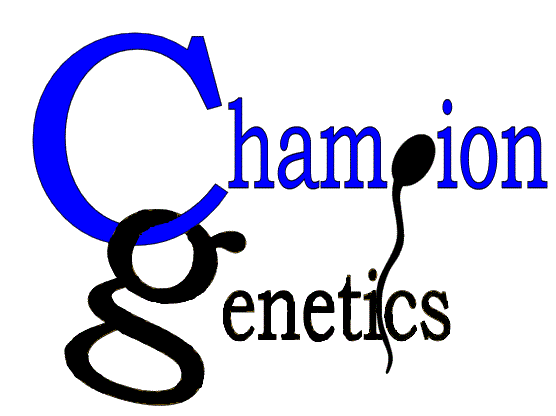 ACCT NO:_____________________________________		ACCT NO:_____________________________________CUSTOMER ___________________________________		SHIP TO:__________________________________________________________________________________		ADDRESS:_________________________________________________________________________________		____________________________________________PHONE:_______________________________________		____________________________________________ORDER TAKEN BY:                                    ORDERED BY:                                     DATE ORDERED:                       PIN #:QUANTITY	STRAW CODE		                      	DESCRIPTION				 LOCATIONNEW LOCATION_________________________